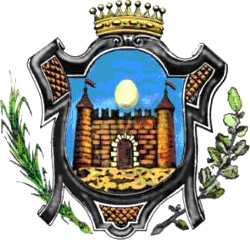 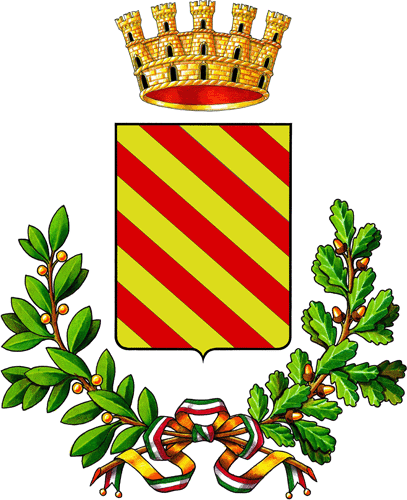 ASSOCIAZIONE DELLA POLIZIA MUNICIPALEDI FINALE LIGURE E LOANODICHIARAZIONE SOSTITUTIVA di ATTO NOTORIO (art. 48 DPR n.° 445/2000)Il sottoscritto/a________________________________________________, nato/a a________________________________________il __________________ e residente a_______________________________________________________________________ (tel. ________________ ), nella qualità di proprietario/usufruttuario/acquirente con patto di riservato dominio/utilizzatore a titolo di locazione finanziaria del veicolo (tipo – marca – modello) _____________________________ targato____________________, sottoposto a:[  ] fermo amministrativo ai sensi dell’art. _____________ del Codice della Strada; [  ] sequestro amministrativo ai sensi dell’art.___________ del Codice della Strada;consapevole che le dichiarazioni mendaci sono punite ai sensi del codice penale e delle leggi speciali in materia, al fine di ottenere l’affidamento in custodia giudiziale del predetto veicolo.====================================================================d i c h i a r adi non essere sottoposto a misure di sicurezza detentive né a misure di prevenzione;di avere la disponibilità, a titolo di ____________________________ , di un luogo non soggetto a pubblico passaggio ed ubicato a ________________________________________________________ e, quindi, idoneo alla custodia del veicolo stesso. Addì_________________ firma dell’avente diritto_______________________====================================================================La presente dichiarazione, non obbligatoria, è rilasciata al fine di ottenere l’affidamento in custodia del veicolo sopra indicato (Rif. verbale nr.__________________ ). Le informazioni riportate nell’atto sono ad uso esclusivo della Pubblica Amministrazione.La firma è stata apposta alla presenza del sottoscritto Pubblico Ufficiale. Addì_______________ 			Il Pubblico Ufficiale _____________________